Урок – зэ1уха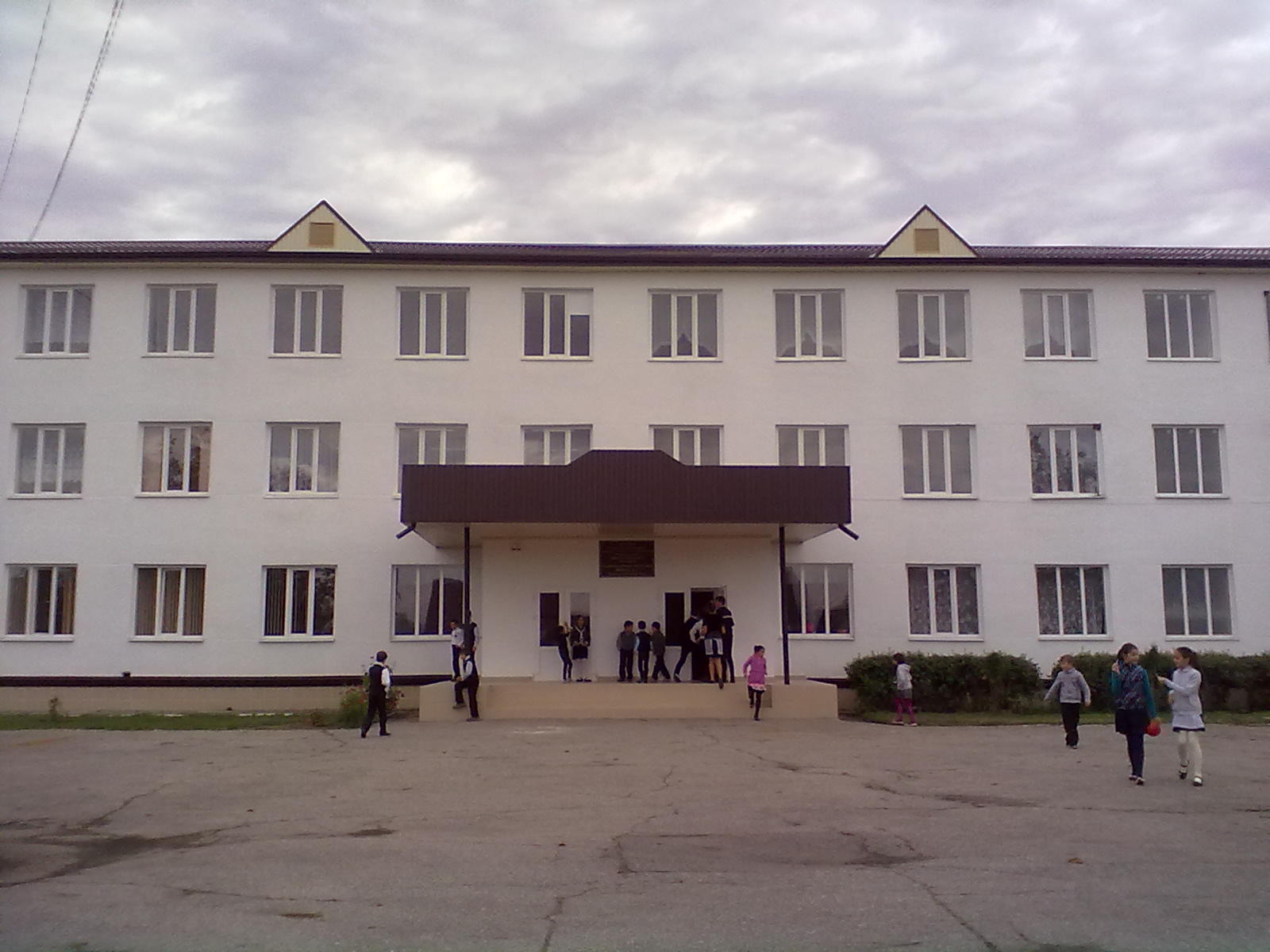 Темэ: «Пасэ  зэманым  адыгэ  ц1ыхубзым и  образыр  Щоджэнц1ык1у   Алий   и «Мадинэ» поэмэм    къызэрыщыгъэлъэгъуар »  МКОУ  " ООШ  №4 Г.П.Терек"   адыгэбзэмрэ   адыгэ  литературэмрэ   и   егъэджак1уэ       Мамий  Альбинэ.АннотацияУчитель:Мамиева Альбина Артуровна.Урок: Кабардинская литература.Дата проведения: 06.02.2015год.Место проведения: МКОУ ООШ №4 ГП Терек, 9класс.Тип урока: Подготовка к сочинению.Цель урока: Активизация учебной и творческой деятельности учащихся средствами литературы, народного фольклора музыки, искусства, обеспечение обще культурного и музыкального развития путем постижения народных традиций.Задачи:1. Организовать повторение и закрепление по теме: «Пасэзэманымадыгэ ц1ыхубзым и образыр Щоджэнц1ык1у Алий и «Мадинэ» поэмэмкъызэрыщыгъэлъэгъуар».2. Развитие эстетического вкуса учащихся. Способствовать развитию интеллектуальных умений и навыков, диалектического мышления, памяти.3. Способствовать мыслить, осознавать и доказывать мнение, не забывая своих традиций, воспитывать любовь к искусству горцев, музыке, к родной литературе, к народной музыке. Выбор структуры урока был сделан соответственно типу урока. Этапы урока1. Организационный (приветствие, сообщения темы урока, задач на уроке).2. Этап проверки домашнего задания.3. Подготовка учащихся к работе на основном этапе.4. Основной этап.5. Закрепление.6. Подведение итогов. 7.Домашнее задание.На уроке использованы следующие методы обучения: поисковые, исследовательские. Методы контроля: устные, письменные, групповые, индивидуальные.Всю работу на уроке я спланировала, учитывая психологические и возрастные особенности класса и рекомендации психолога школы.На первом этапе прозвучало приветствие, сообщение темы урока и задач на урок.На следующем этапе учащиеся провели поисково-исследовательскую работу. Продемонстрировали любовь к музыке, к искусству, к литературе, к обычаям и традициям адыгского народа. Содержание урока способствует всестороннему развитию личности.На основном этапе учащиеся полностью раскрыли тему сочинения: «Образ адыгской женщины в поэме Алий  Шогенцукова «Мадина»».Выяснилось, что учащиеся в основном правильно отнеслись к идее поэмы.Бзэм  зезыгъэужь   урокМурадыр:1. Адыгэ ц1ыхубзым и хьэл-щэныр Мадинэ и образым  къызэрыхэщыр. 2. Пасэ  зэманым псэуа  адыгэ ц1ыхубзым и хьэл-щэнымрэ нобэрей адыгэ ц1ыхубзым и хьэл-щэнымрэ зэгъэпщэн.      3.Еджак1уэхэм я гупсысэр тэмэму зык1элъахьыфу гъэсэным елэжьын.Къехьэл1апхъэхэр: «Мадинэ» оперэм и пычыгъуэ . Поэмэм ехьэл1ауэ еджак1уэхэм ящ1а сурэтхэр. Адыгэ ц1ыхубзым, адыгэхабзэм ехьэл1а тхыгъэхэр зэрыт тхылъхэр, презентацэ, компьютер, проектор.Эпиграф:Ц1ыхубзыр гъащ1эм и дыгъэщ, ц1ыхубзыр дунейм и мазэщ. АгънокъуэЛашэ./ I.УрокымхуэгъэхьэзырынЕгъ.:Фи махуэ ф1ыуэ!Едж.: Нэхъыф1ыжу!Егъ.: Фыт1ыс. Дэ нобэ оперэм щыщ 1ыхьэ дедэ1уэнущи, къэфщ1эну п1эрэ ар?  Къардэн Хьэсэн и «Мадинэ» оперэм щыщ 1ыхьэ Мадинэ и арием егъэдэ1уэн.Егъ.:Мы фызэдэ1уа произведенэм хэт  щыгъуазэ? Сыт хуэдэ оперэм щыщ мы пычыгъуэр? Сыт хуэдэ художественнэ тхыгъэм тращ1ык1ыжа мы тхыгъэр?Едж.: Мы произведенэр       Къардэн      Хьэсэн и «Мадинэ» оперэм   щыщщ.  Мадинэ и ариещ.Eгъ.:Хэт ар зыгъэзащ1эр?Едж.:Бэгъэтыжь  Светэщ.5-нэ слайдыр  къэгъэлъэгъуэн.Къэхутэныгъэ  лэжьыгъэ. Презентацэ еджак1уэхэм ящ1ын.5-слайд.Егъ.: Сыт хуэдэ  гупсысэхэр къытхуигъэушрэ  мы  пычыгъуэм дыщеда1уэк1э?Егъ.: Гук1э зэхэфщ1ауэ п1эрэ поэмэм и пычыгъуэмрэ   макъамэм и зэпыщ1эныгъэмрэ?Едж.: Мадинэ поэмэм  макъамэ гуак1уэ, къулей щ1элъым къыхэк1к1э къыщ1эк1ынщ, Къардэн  Хьэсэн  къыщ1игъэсэбэпар а поэмэр ик1и аращ «Мадинэ» ф1эщ1ыгъэц1эр  щ1ритар.3-4 слайдхэр къэгъэлъэгъуэн. Къэхутэныгъэ  лэжьыгъэ. Еджак1уэхэм   презентацэ ящ1ын.3-слайд.4-слайд.Егъ.: Щоджэнц1ык1у Алий и ц1эр зезыхьэ  театрым  щагъэувауэ  щытащ  спектакл.Феплъамэ,хэтсымэ л1ыхъужь нэхъыщхьэхэм я ролхэр зыгъэзэщ1ар? Фц1ыхуу п1эрэт ахэр?Едж.:Мадинэ и ролыр игъэзэщ1ащ  Бэгъэтыжь Светэ.Заур и ролыр игъэзэщ1ащ Жылокъуэ  Мухьэмэдин.«Мадинэ» и ариер    игъэзэщ1ащ ди  лъэпкъ   уэрэджы1ак1уэ  нэхъыф1 дыдэхэм  ящыщ  зым-Бэгъэтыжь  Светэ .Егъ.:Ц1ыхубзым и  образыр къыхэщу сытхуэдэ тхыгъэ Щоджэнц1ык1у Алий и  1эдакъэм  къыщ1эк1ар? «Мадинэ» и закъуэкъым тхак1уэм къигъэщ1а образыр. Дигу къэдгъэк1ыжынщ «Щ1ымахуэ жэщым» къыхэщ  фызабэ тхьэмыщк1эр.Едж.: Ц1ыхубзым пщ1эи щхьэи имы1эу зэрыщытыр «Щ1ымахуэ жэщым» къыхощыж. Егъ.:Мис  зы нэгъуэщ1  тхыгъи «Тек1 бжэщхьэ1ум». Егъ.:Сыт хуэдэ  хьэл-щэнхэр   къыхэщрэ мы тхыгъэми? Едж.: Ц1ыхубзым хьэм   хуэдэу   зэрыхущытар, пщ1э зэримы1ар. Егъ.:Адыгэ  ц1ыхубзым и образ зэмыл1эужьыгъуэхэр къыщызэригъэпэщащ Щоджэнц1ык1у Алий ди литературэм. Дэ ди  къалэнщ абы итха тхыгъэхэм щыгъуазэ зытщ1ыну, абыхэм пщ1э яхуэтщ1ыну. Абы къыхэк1ыуи урокым дэ нобэ  къыщызэдгъэпэщащ Щоджэнц1ык1у Алилй и тхыгъэхэм  теухуа  тхылъ (выставкэ). Мыбы  фэ  щыгъуазэ щызыхуэфщ1ыфынущ тхак1уэм и гъащ1э гъуэгуанэм,  абы итха тхыгъэхэр  зытеухуа 1уэхугъуэхэм. Гъащ1эм и дахагъэр   зыхэфщ1эфу фыхуэзыгъэсэн  куэди   къыхэфхынущ.Егъ.:Щоджэнц1ык1у Алий Мадинэ и образыр  телыджэу къигъэлъэгъуащ.  Унэм  щывгъэхьэзыра  Мадинэ и сурэтхэм  фытхутепсэлъыхь.II.Унэ  лэжьыгъэрЕдж. сурэтхэм топсэлъыхь. Мы сурэтым  сэ   къыщызгъэлъэгъуащ  адыгэ ц1ыхубзым и дахагъэр, и къабзагъэр.Едж.:Мадинэ1эсэщ, сабырщ, хьэл-щэндахэ  хэлъщ.Егъ.:Хъарзынэу  фи  сурэтхэм  фытхутепсэлъыхьащ.Егъ.: Искусствэри, живописри, литературэри- ахэр псори ц1ыхум игупсысэр  къызэра1уатэ 1эмалщ. Ди Хэкумсурэтыщ1 1эзэ куэд исщ. Абыхэм  ятеухуа фэ  вгъэхьэзыра лэжьыгъэхэмфыкъытхуеджэ.Ет1уанэ гупым я къэхутэныгъэ  лэжьыгъэ.  Презентацэ.7-8 слайдхэркъэгъэлъэгъуэн.7-слайд.8-слайд.Егъ.: Аращи, гуры1уэгъуэ хъуауэ къыщ1эк1ынщ Щоджэнц1ык1у Алийи поэмэм и темэ  нэхъыщхьэр.Мурадыр.1-2слайдхэр  къэгъэлъэгъуэн1-слайд.2-слайдIII. Урокым и 1ыхьэ нэхъыщхьэм  хуэгъэхьэзырын9-слайд  къэгъэлъэгъуэн. Зэрызэпкърах упщ1эхэр.Егъ: Дауэ   иухрэ  поэмэр?Едж:Мадинэ   Пылыжь  Джэрий док1уэ. Ар насыпыншэмэхъу. И къуэ закъуэр ц1ыхубз уэчыл  хъуну  щогугъу. Мадинэ апхуэдэ гъащ1эмк1э арэзыкъым. Ар зэныкъуэкъужурэ  сымаджэ   мэхъури мал1э.Егъ:Мадинэ зыхэпсэук1а зэманыр игъащ1эм сытк1э зэранхуъхъуа?Едж: Вывод.  Феодализмэр  трахыжа щхьэк1э къэмынэу, а зэманым псори зи 1эмыщ1э илъу щытахэр мылъку зыбгъэдэлъхэмрэ къулейхэмрэт.Егъ: Пасэ зэманым псэуа адыгэ ц1ыхубзым и хьэл-щэным рэнобэрей ц1ыхубзым и хьэл-щэнымрэ  зэщхьу п1эрэ? Зэдывгъапщэт.  Едж:Ди зэманым ц1ыхубзыр щхьэхуит  хъуащ, я пcэук1эри нэхътынш  хъуащ. Егъ:Фэ  зыхэфлъхьа ,вгъэхьэзыра планхэм фыкъытхуеджэ. Сэ фхуэзгъэхьэзыра планым едывгъэлъытыт. Сыт хуэдэ  гупсысэхэм, гукъэк1хэм дыхуишэрэ Щоджэнц1ык1у Алийи «Мадинэ» поэмэм?Едж.къоджэр.IV.Урокым и 1ыхьэ нэхъыщхьэр. Тест лэжьыгъэ10. Слайдк1э къэпщытэнТест лэжьыгъэ1.Щоджэнц1ык1у Алий  къалъхуащ:А.1975 гъ.Б.1900 гъ.В.1908 гъ.2.Щоджэнц1ык1у Алий:А. Усак1уэщ.Б. Драматургщ.В. Артистщ.3.Щоджэнц1ык1уАлийи «Мадинэ» тхыгъэр:А. Романщ.Б. Поэмэщ.С. Рассказщ.4. «Мадинэ  тхыгъэм усак1уэм къыщигъэлъэгъуэжар:А. Дызэрыт  зэманырщ.Б. Хэку  зауэшхуэм и зэманырщ.В. Къэбэрдейр  феодальнэ псэук1эм щимытыжа  лъэхъэнэрщ.5.Щоджэнц1ык1у   Алийи «Мадинэ»тхыгъэм   къыщыгъэлъэгъуар:А. Пасэ  зэманым ц1ыхубзхэр щхьэхуиту   зэрыщытар.Б. Пасэ  зэманым   адыгэ  ц1ыхубзыр гугъу  ехьу, пщыл1ып1эр  трахыжа  нэужьи я щхьэ   хуимыту    зэрыщытар.6.Гурымыхь   образхэр:А.Умар.Б.Заур.В.Пылыжь  Джэрий.Г.Къасым.Д.Молэ.7.Гурыхь   образхэр:А.Мадинэ.Б.Пылыжь  Джэрий.В. Дадусэ.Г. Заур.Д. Щ1алэ ц1ык1ур.8.Хэт  сымэ   Мадинэ и насыпым  зэран   хуэхъуар?А.Дадусэ.Б.Къасым.В.Пылыжь  Джэрий.9.Сыт къызыхэк1ар Умар ф1ы дыдэу   илъагъу и пхъур абы ф1ыуэ илъагъуа щ1алэр къигъанэу нэгъуэщ1ым иритыныр?А. Абы къыщыхъурт и пхъур  мылъкум   хэсмэ, и 1уэхур нэхъ дэк1ыну.Б. Тхьэмыщк1эм и пхъур иритмэ, абы къыф1эщ1ырт Мадинэнасыпыншэ хъуну.10.Мадинэ  игъащ1эмк1э  арэзы?А.  Арэзыщ. Б. Бэнэныгъэр   къигъанэркъым, ар   зэныкъуэкъужурэ,  узыфэ  бзаджэр  къыпкърохьэри   мал1э.11-слайдыр  къэгъэлъэгъуэн.Сочиненэм  и  план.12-слайдыр  къэгъэлъэгъуэн. Сочиненэм и къыщ1эдзап1эхэр.Сочиненэм и 1ыхьэ нэхъыщхьэ.Мадинэ и теплъэр.Мадинэ и хьэл-щэныр.Мадинэ и анэм  зэрыхущытыр.Мадинэрэ   Зауррэ я зэхущытык1эр.Мадинэ и насыпым   зэран   хуэхъухэр: Пылыжь Джэрий, Къасым.Егъ:Сочиненэм и к1эухри зэмыл1эужьыгъуэщ.1.Мадинэ  поэмэм  сигу къигъэк1  гупсысэхэр…2.Сэ  мытемэр   къыщ1ыхэсхар...Егъ.: Эпиграф вгъэхьэзырахэм    фыкъытхуеджэ. (Эпиграфхэмкърегъаджэ). [4:174]1.Ф1ыгъуэм щыгугъыу дыгъэнэбзийр, унэ бы1уэбышэм дахэр щыгъагъэт. Гъагъэу  щыт  пэтми и гъащ1эр хьэлъэт…УэхъутэАбдулыхь.2.Ди щ1алэгъуалэм фщыремыгъупщэ:черкесс унагъуэм  пщащэ къихъуэным, унэм кърихьэр гу1эгъуэ инт, я адэ-анэм къуэяф1эл1амэ,  гу1эгъуэу къихьым  хуэдизу   хьэлъэт.УэхъутэАбдулыхь.3.Дэнэ ар,адыгэ ц1ыхубзыр, щыхуеджэр,сыт абы и гупсысэмзызыдиужьыр? Зыщ1ып1и щеджэркъым ар.Абы и дунейр дыщэ 1уданэк1э хидык1 тхыпхъэщ1ыпхъэм деж щеух:и пщэдейхэм адэри  анэри егупсысыркъымУэхъутэ   Абдулыхь. Егъ.: Сочиненэр щыфтхк1э чэнджэщхэр  зыщывмыгъэгъупщэ.13- слайдыр  къэгъэлъэгъуэн. Чэнджэщхэр.V.Темэр егъэбыдыл1эн .Гупк1эрэ сочиненэм и пкъыгъуэхэм елэжьа  сабийхэм я лэжьыгъэр  къэпщытэжынПланыр  зэрыт  слайдыр  къэгъэлъэгъуэжын.VI. Урокыр къызыщ1экъуэжын14-слайдыр къэгъэлъэгъуэн.VII.Унэлэ  жьыгъэр  етынСочиненэр  нэгъэсыжын, елэжьыжын.Егъ: Урокым хъарзынэу зыхуэвгъэхьэзыращ, презентацэ зыщ1ахэмрэ, къэхутэныгъэ  лэжьыгъэ  зыгъэхьэзырахэмрэ, сурэтхэмелэжьахэмрэ, сочиненэм и пкъыгъуэхэм  елэжьахэмрэ,  «тху» фхузогъэув. Адрейхэри хъарзынэу лэжьахэщ. Тест лэжьыгъэр зыгъэзэщ1эфахэм «пл1ы» фхузогъэув.   Щыуагъэ хэзыщ1ыхьахэм: Токъу Амиррэ  Дзэгъащтэ  Азэмэтрэ  «щы» фхузогъэув.  Урок къак1уэ ехъул1эныгъэ фи1эну псоми сынывохъуэхъу! Урокыр  иухащ. Узыншэу  фыщыт!ВыводыНа мой взгляд, урок удался. Успешному усвоению темы урока способствовало использование технических средств: (проектора, компьютера, художественно-изобразительных средств, презентации) которую сделали дети сами.На уроке мне удалось реализовать поставленные цели и задачи. На следующем уроке продолжу работу со слабыми учащимися. Атмосфера на уроке доброжелательная, спокойная. Стараюсь общаться с детьми на уровне сотрудничества. Общение с учащимися на уровне сотрудничество даёт положительные результаты, так как ребёнок чувствует в таком общении уважительное отношение к нему как к личности.Спасибо за внимание к моей работе. Литературэ:« Къэбэрдей-Балъкъэрым и  композиторхэр »,Б. Темрокъуэ, нап. 8.« Къэбэрдей-Балъкъэрым и сурэтыщ1хэр »,Ю. Балъкъэр, нап. 16.Журнал « 1уащхьэмахуэ »,  2014-гъэ,нап. 23.«Хужьэ и къуэладжэ», А. Уэхъутэ,  нап. 174.Бэгъэтыжь Светэ- уэрэджы1ак1уэ  1эзэщ. Къэбэрдей - Балъкъэрым и щ1ыхь зи1э уэрэджы1ак1уэщ.Къардэн Хьэсэн къэгъэлъэгъуэн. Къардэн Хьэсэн Къэбэрдей-Балъкъэрым и композитор ц1эры1уэщ. Ар февралым и т1ощ1рэ щым Шэджэм езанэкъуажэм 1923 гъэм  къыщалъхуащ. Ленинград дэт  консерваториер  къиухащ. Къэбэрдей-Балъкъэрым и гимнырзыхилъхьащ.Абы оперэ зыбжанэ  итхащ. «Мадинэ» и мызакъуэу абы итхащ «Къамботрэ Лацэрэ» оперэри, «Мыщэ и къуэ Батыр», нэгъуэщ1 1эджи. Оперэр япэдыдэу 1970 гъэм театрым къыщагъэлъэгъуауэ щытащ.Дуней псом щыц1эры1уэ, сурэтыщ1 1эзэ - К1ыщ Мухьэдинщ. Абы и 1эщэр дахагъэм  хуэгъэзащ. Ат1э, «К1ыщ» унэц1эм къызэрытхуи1уатэщи, абы къок1 «1эзагъэ».1эпэм къыпык1 искусствэр зыгъэлажьэ, зыгъэпсалъэ. К1ыщ Мухьэдин и унэц1эр егъэпэж.Сурэтыщ1 К1ыщ Мухьэдин тепсэлъыхьын. К1ыщ Мухьэдин сурэтыщ1 1эзэщ. Абы и лэжьыгъэхэр  дуней псом щыц1эры1уэщ. Ар Шэджэм къуажэм 1939 гъэм къыщалъхуащ. Ленинград дэт университетыр  къиухащ. 1973 гъэм тхак1уэхэм я союзым хагъэ хьащ.   Абы Мадинэ и сурэтыр ищ1ащ.Темэ: «Пасэ  зэманым  адыгэ  ц1ыхубзым и образыр Щоджэнц1ык1у   Алийи «Мадинэ» поэмэм  къызэрыщыгъэлъэгъуар.Мурадыр: 1. Адыгэ ц1ыхубзым и хьэл-щэнырМадинэ и образым  къызэрыхэщыр.2. Пасэ зэманым псэу аадыгэ ц1ыхубзым и хьэл-щэнымрэ нобэрей ц1ыхубзым и хьэл-щэнымрэ  зэгъэпщэн.3. Еджак1уэхэм я гупсысэр  тэмэму зык1элъахьыфу гъэсэным елэжьын.1. Адыгэ ц1ыхубзыр хэт и образымк1э поэмэм къыщыгъэлъэгъуа  ик1и сыт  хуэдэу   къэгъэлъэгъуа?2. Адыгэ ц1ыхубзым и хьэл-щэн   удэзыхьэхыу Мадинэ  хэлъыр сыт? 3. Мадинэ насыпыф1э хъуным  хэт  сымэ  зэран   къыхуэхъуар?4. Гъащ1эм щек1уэк1 залымыгъэм  хуэдэ 1эмалхэмк1э пэуврэМадинэ?5.Сыт абы хузэф1эк1ар?6. Мадинэ и образыр сыт щ1элъап1эр?1.б2.а3.б4.в5.б6.в, г, д7. а, в, г8.б, в9. а 10. б1. Адыгэ  ц1ыхубзым  ехьэл1а  хьэл-щэнхэр.2. Мадинэ  и  образым  ахэр   зэрепхар.3. Гъащ1эм щек1уэк1 залымыгъэм  адыгэ ц1ыхубзыр зэрыпэувыр Щоджэнц1ык1ум къызэригъэлъэгъуар.4.Гъащ1эм и щхьэгъэщхь         зыхуищ1ыным      ,адыгэ ц1ыхубзым и образым  зыужьыныгъэ   ирет. Ар хабзэ мыхъумыщ1эм и щхьэузыхьщ.5.Сыт хуэдэ зэман  хэмыпсэухьами  адыгэ ц1ыхубым хэлъын хуей хьэл-щэн   нэхъыщхьэхэр.1. Щоджэнц1ык1у Алий и тхыгъэ нэхъыф1хэм ящыщщ…2.Адыгэ ц1ыхубз! Сыту пщ1эшхуэ уи1э, сыту тхак1уэ куэд  птетхыхьа, сыту тхыдэ  хьэлэмэти уи1э…  …»Динэ и псалъэхэм…2.Щыптхк1э щ1эх-щ1эхыурэ къэпщытэжын хуейщ: мык1уэдауэ п1эрэ темэр, къыхэщу п1эрэ гупсысэ нэхъыщхьэр, псори пхузэф1эк1ауэ   п1эрэ   гупсысэр  гунэс пщ1ыну?Сочиненэ   тхыныр  теоремэр  ди ф1эщ пщ1ым ещхьщ.3. Зыри умыгъэк1эщ1, скобкэхэр  къэгъэсэбэп, «хъэт1ыр щыдахэр къыщеджэгъуаф1эрщ».Сочиненэм  унэм  щелэжьыжын.